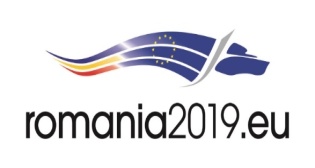 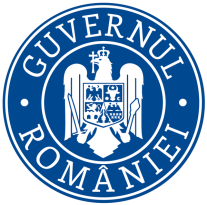 Ministerul MediuluiAgenţia Naţională pentru Protecţia MediuluiDE STATRAPORTprivind calitatea factorilor de mediu în judeţul Bacăuluna mai 2019Raportul are ca scop informarea autorităţilor şi publicului asupra calităţii factorilor  de mediu, în maniera principiului transparenţei, prin liber acces la informaţii. Realizarea monitorizării calităţii factorilor de mediu se desfăşoară în cadrul legal, stabilit prin transpunerea la nivel naţional a cerinţelor din directivele europene, în scopul îmbunătăţirii condiţiilor de viaţă la toate nivelurile, asigurării unei dezvoltări durabile în condiţii de compatibilitate a schimbului de date.  	I. Evoluţia calităţii aerului în luna mai 2019Calitatea aerului în judeţul Bacău este monitorizată prin măsurări continue în sistem automat şi manual în puncte amplasate în zone reprezentative judeţului.			A. Reţeaua automată de monitorizare a calităţii aeruluiCalitatea aerului în judeţul Bacău este monitorizată prin măsurări continue în sistem automat prin trei staţii amplasate în zone reprezentative ale judeţului.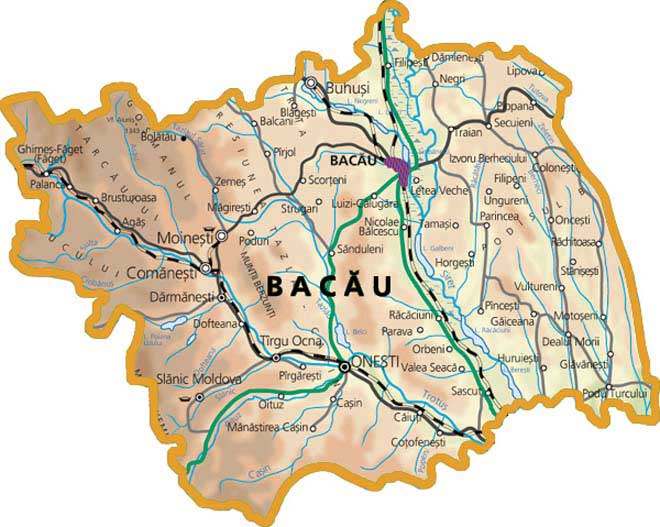 Legendă:BC 1: statie de fond urban, situată în Bacău - str. Războieni nr.11BC 2: staţie de fond industrial, situată în Bacău - str. Izvoare nr.1bisBC 3: staţie de fond industrial, situată în Oneşti - str. Cauciucului nr.1Staţia Bacău 1 - staţie de tip fond urban este amplasată în municipiul Bacău - parc Prefectură. La acest tip de staţie:raza ariei de reprezentativitate este de 1-5 km;poluanţii monitorizaţi în luna mai 2019: dioxid de sulf (SO2), monoxid de carbon (CO), ozon (O3), oxizi de azot (NO, NOx, NO2), BTEX, particule în suspensie PM10 (nefelometric şi gravimetric).      Tabel A.1. - valori medii lunare, minime şi maxime orare.      *captură insuficientă de date.Staţia Bacău 2 - staţie de tip industrial, este amplasată în municipiul Bacău - cartier Izvoare. Staţiile de fond industrial:raza ariei de reprezentativitate este de 100 m - 1 km;poluanţii monitorizaţi în luna mai 2019: dioxid de sulf (SO2), monoxid de carbon (CO) ozon (O3), amoniac (NH3), oxizi de azot (NO, NOx, NO2), particule în suspensie PM10 (nefelometric şi gravimetric).              Tabel A.2. - valori medii lunare, minime şi maxime orare.      *captură insuficientă de date.Staţia Bacău 3 - staţie de tip industrial, este amplasată în municipiul Oneşti - cartier TCR - strada Cauciucului. Staţiile de fond industrial:raza ariei de reprezentativitate este de 100 m -1km;poluanţii monitorizaţi în luna mai 2019: dioxid de sulf (SO2), oxizi de  azot (NO, NOx, NO2), monoxid de carbon (CO), ozon (O3), hidrogen sulfurat (H2S), particule în suspensie PM10 (nefelometric).Tabel A.3. - valori medii lunare, minime şi maxime orare.        *captură insuficientă de date. În fiecare stație de monitorizare a calității aerului se monitorizează și parametrii meteo: direcţia şi viteza vântului, presiune, temperatura, radiaţia solară, umiditate relativă, precipitaţii. Pentru fiecare dintre poluanţii monitorizaţi, prin Legea nr. 104/2011 privind calitatea aerului înconjurător cu modificările și completările ulterioare, sunt reglementate valori limită, valori ţintă, praguri de informare a publicului şi praguri de alertă precum şi obiective de calitate a datelor. 	Conform Anexei 4 la Legea nr.104/28.06.2011 privind calitatea aerului înconjurător, obiectivul de calitate a datelor pentru evaluarea calităţii aerului înconjurător în ceea ce priveşte captura minimă anuală de date pentru poluanţii reglementaţi, monitorizaţi în staţii fixe, este de 90% din numărul total de ore dintr-un an (exceptând orele aferente calibrării, mentenanţei periodice). Dacă captura anuală de date este mai mică, valorile statistice relevante sunt doar orientative. Totodată sunt utilizate criteriile de agregare şi calculul parametrilor statistici, conform Anexei 3, B.1 şi D.2 din Legea nr. 104/2011.Dioxid de sulf (SO2)Evoluţia concentraţiilor medii zilnice valide este prezentată grafic în figura A.1.Fig. A.1. Concentraţii medii zilnice de SO2 în luna mai 2019Concentraţiile medii zilnice de SO2 înregistrate la staţiile automate de monitorizare din judeţul Bacău, în luna mai 2019 s-au situat mult sub VL zilnică pentru protecţia sănătăţii umane (125 μg/mc, a nu se depăşi de mai mult de 3 ori într-un an calendaristic, conform Legii nr.104/2011). Fig. A.2. Concentraţii medii orare de SO2 în luna mai 2019Concentraţiile medii orare de SO2 s-au situat mult sub VL orară pentru protecţia sănătăţii umane (350 μg/mc, a nu se depăşi de mai mult de 24 de ori într-un an calendaristic). La staţia BC 1 maxima orară a fost de 30,31 μg/mc (în crestere faţă de luna precedentă), la staţia BC 2 maxima orară a fost de 32,92 μg/mc (în creştere faţă de luna precedentă), iar la staţia BC 3 maxima orară a fost de 6,83 μg/mc (în lunile aprilie şi mai nu a fost realizată o captură suficientă de date, conform Legii nr.104/2011).Dioxid de azot (NO2)Concentraţiile medii orare de NO2 măsurate automat în staţiile din judeţul Bacău s-au situat sub VL orară pentru protecţia sănătăţii umane (200 g/mc, a nu se depăşi de peste 18 ori într-un an calendaristic), iar evoluţia este prezentată grafic în figura A.3. Fig. A.3. Concentraţii medii orare de NO2 în luna mai 2019La staţia BC 1 din municipiul Bacău maxima orară a fost de 75,95 μg/mc  (în scădere faţă de luna precedentă), la staţia BC 2 din municipiul Bacău maxima orară a fost de 57,58 μg/mc  (în aproximativă staţionare faţă de luna precedentă). La staţia BC 3 din municipiul Oneşti maxima orară a fost de 34,38 μg/mc (în scădere faţă de luna precedentă). Monoxid de carbon (CO) Fig. A.4. Concentraţii maxime zilnice ale mediilor pe 8 ore la CO, în luna mai 2019În graficul de mai sus (fig. A.4.), se observă că valorile maxime zilnice ale mediilor pe 8 ore s-au situat sub valoarea limită pentru protecţia sănătăţii umane (10 mg/mc), la toate cele trei staţii din judeţul Bacău.Ozon (O3)Ozonul este un poluant secundar care se formează din precursori (NOx, COV), prin reacţii fotochimice în lanţ de formare şi distrugere a ozonului ce au loc în atmosferă, în anumite condiţii meteorologice, sau poate proveni din transferul unor mici cantităţi de ozon dinspre stratosferă spre troposferă, în anumite situaţii de circulaţie a maselor de aer la macroscară, dar şi din transportul transfrontalier de ozon sau precursori ai săi. Condiţiile meteorologice favorizante pentru formarea ozonului din precursori sunt: temperaturi ridicate, durata şi intensitatea mare de strălucire a soarelui, cer senin, lipsa precipitaţiilor, inversiile termice.Concentraţiile de ozon din aerul înconjurător se evaluează folosind pragul de alertă (240 µg/mc măsurat timp de 3 ore consecutiv) calculat ca medie a concentraţiilor orare, pragul de informare (180 µg/mc) calculat ca medie a concentraţiilor orare şi valoarea ţintă pentru protecţia sănătăţii umane (120 µg/mc) calculată ca valoare maximă zilnică a mediilor pe 8 ore (medie mobilă), care nu trebuie depăşită mai mult de 25 ori/an. Fig. A.5. Concentraţii medii orare de ozon în luna mai  2019Aşa cum se constată din fig. A.5. în luna mai 2019 toate valorile orare ale concentraţiilor de ozon înregistrate la staţiile din judeţul Bacău s-au situat sub pragul de informare a publicului (180 µg/mc) şi respectiv sub pragul de alertă (240 µg/mc). Maxima orară înregistrată la staţia BC 2 din municipiul Bacău a fost de 95,70 µg/mc (în scădere faţă de luna precedentă), la staţia BC 1 din municipiul Bacău a fost de 98,57 µg/mc (în scădere faţă de luna precedentă) iar staţia BC 3  din municipiul Oneşti maxima orară înregistrată a fost de 90,48 µg/mc ( luna precedentă nu a fost realizată o captură suficientă de date).Fig. A.6. Concentraţii maxime zilnice ale mediilor pe 8 ore la ozon în luna mai  2019În luna mai 2019 nu s-au înregistrat depăşiri ale valorii ţintă pentru protecţia sănătăţii umane, de 120 μg/mc (medie mobilă pe 8 ore), la nicio staţie din judeţul Bacău. Cea mai mare valoare maximă a mediilor pe 8 ore la ozon s-a înregistrat la staţia BC 2 din municipiul Bacău în data de 03.05.2019, fiind de 92,57 μg/mc.Amoniac (NH3)Datele obţinute în urma monitorizării amoniacului în luna mai la staţia BC 2 din municipiul Bacău sunt prezentate în graficul de mai jos (fig. A.7.).   Fig. A.7.Concentraţii medii zilnice la indicatorul amoniac în luna mai 2019Rezultatele înregistrate pe parcursul lunii mai  2019 nu au evidenţiat depăşiri ale limitei STAS 12574/87 de 100 µg/mc la staţia automată de monitorizare BC 2 din municipiul Bacău. În perioada 17 - 23.05.2019, analizorul de amoniac nu a funcţionat.Benzen (C6H6)Benzenul este un compus aromatic foarte uşor, volatil şi solubil în apă. La nivelul judeţului Bacău este monitorizat în municipiul Bacău (staţia BC 1) şi în municipiul Oneşti (staţia BC 3). Pentru benzen Legea nr. 104/2011 privind calitatea aerului înconjurător stabileşte o limită anuală de 5 μg/mc.Fig. A.7.Concentraţii medii zilnice la indicatorul benzen în luna mai 2019În luna aprilie 2019, la staţia BC 1 din municipiul Bacău, maxima zilnică înregistrată a fost de 2,11 μg/mc în data de 14.05.2019,  iar la staţia BC 3 din municipiul Oneşti, analizorul de BTEX nu a funcţionat.Particule în suspensie  PM 2,5 şi PM10Monitorizarea particulelor în suspensie s-a realizat pe parcursul lunii mai 2019 în staţiile automate de monitorizare a calităţii aerului şi a fost urmărită:fracţia PM10 (staţia BC 1 şi BC 2), prin determinări gravimetrice şi măsurări nefelometrice (BC 1, BC 2 şi BC 3). Pentru determinarea particulelor în suspensie PM10, care constituie fracţia dimensională de interes toxicologic din aerosuspensia urbană se aplică 2 metode, respectiv metoda automată (nefelometrie) şi metoda gravimetrică, care de altfel este metoda de referinţă. Măsurările automate (prin metoda nefelometrică) au scop informativ, iar depăşirile înregistrate pot fi confirmate/infirmate ulterior de către rezultatul analizei prin metoda de referinţă gravimetrică. Conform Legii nr.104/2011, valoarea limită zilnică pentru protecţia sănătăţii umane în cazul PM10 este de 50 µg/mc (a nu se depăşi de peste 35 de ori într-un an calendaristic). Pentru particulele fracţia PM2,5 Legea nr. 104/2011 stabileşte o valoare limită anuală de 25 µg/mc, valabilă de la 1 ianuarie 2015.Rezultatele deterninărilor gravimetrice pentru particulele în suspensie PM10 (staţia BC 1 şi BC 2) şi PM2,5 (staţia BC 1) , înregistrate în perioada ianuarie - mai 2019 sunt prezentate în tabelul  următor:Particule în suspensie PM2,5 şi PM10*lipsă date din motive tehnice.** captură insuficientă de date.Fig. A.9. Concentraţii zilnice la indicatorul PM10 (determinat gravimetric) în luna mai 2019Pe parcursul lunii mai 2019 nu s-au semnalat la indicatorul PM10 măsurat gravimetric  depăşiri ale limitei zilnice de 50 µg/mc, conform Legii 104/2011. 		B. Reţeaua manuală		Monitorizarea indicatorului amoniac s-a realizat în luna mai  2019 în trei puncte fixe de control: IRE Mărgineni, Gherăieşti şi Universitate. Prelevarea se face pe o perioadă de 24 h, în regim manual.Un alt indicator urmărit în cadrul reţelei manuale de monitorizare în luna mai 2019 îl constituie pulberile sedimentabile, prelevarea lunară realizându-se, în punctele de control: APM Bacău, IRE Mărgineni, Gherăieşti şi Nicolae Bălcescu. În ceea ce priveşte calitatea precipitaţiilor, acesta este urmărită prin analiza precipitaţiilor prelevate în punctul de control APM Bacău.Evoluţia calităţii aerului în municipiul Bacău, în ceea ce priveşte indicatorii NH3 şi pulberi sedimentabile este raportată la STAS 12574/87, iar datele sunt furnizate în urma prelevării manuale şi determinărilor chimice efectuate în laboratorul APM Bacău.Variaţia concentraţiilor zilnice măsurate pentru indicatorul amoniac (NH3) şi pentru pulberi sedimentabile, în punctele de prelevare este prezentată în graficele următoare:Fig. B.1. Concentraţii zilnice la indicatorul NH3 în luna mai  2019Pe parcursul lunii mai 2019  nu au fost înregistrate depăşiri ale concentraţiei maxime admise de 100 μg/mc, conform STAS 12574/87. Valoarea maximă înregistrată a fost de 23,0 μg/mc, şi s-a semnalat în punctul de control IRE Mărgineni în intervalul de prelevare 21 - 22.05.2019  şi 22 - 23.05.2019.Pulberi sedimentabile - evoluţia valorilor lunareFig. B.2. Concentraţii lunare de pulberi sedimentabile în luna mai 2019Valorile înregistrate în luna mai 2019 s-au situat cu mult sub valoarea CMA = 17g/mp/lună, conform STAS 12574/87.Valoarea cea mai mare a fost înregistrată în punctul de control Nicolae Bălcescu, fiind de 5,86 g/mp/lună.Calitatea precipitaţiilor 		Punctul de prelevare al precipitaţiilor este situat la sediul APM Bacǎu. Indicatorii analizaţi în cursul lunii mai  2019 au fost:pH - valoarea medie calculată a fost de 6,42 upH; valoarea minimă măsurată a fost de 6,04 upH;conductivitate - valoarea medie calculată a fost de 32,24; valoarea maximă măsurată a fost de 107,.0 μS/cm;TDS (substanţe dizolvate totale) - valoarea medie calculată a fost de 12,88 mg/l, valoarea maximă măsurată a fost de 43,0 mg/l.Pe parcursul lunii mai 2019 nu s-au semnalat precipitaţii acide (precipitaţiile acide sunt cele care au un pH mai mic decât 5,6 upH).Incidente de mediu asupra factorului de mediu: aerÎn luna mai 2019 nu s-au semnalat incidente de mediu asupra factorului de mediu aer.II. MĂSURĂRI DE ZGOMOT.S-au efectuat măsurări care, au ca scop monitorizarea nivelului de zgomot echivalent  (Lech) şi identificarea  surselor  generatoare.Prelucrarea şi raportarea  rezultatelor obţinute din măsurări se face la  STAS nr. 1009/2017. Precizăm că echipamentul din dotare nu asigură o monitorizare continuă şi că, în general măsurările surprind valori cumulate, generate de mai multe surse cu intensităţi diferite.Rezultatele măsurărilor de zgomot realizate în luna mai 2019 sunt prezentate în tabelul nr.II.1.Tabel nr. II.1. Incidente de mediu asupra factorilor de mediu: sol şi apă            La nivelul judeţului Bacău, în luna mai 2019, a avut loc următoarul incident de mediu:- 04.05.2019 - localitatea Măgirești, județul Bacău -  poluarea s-a produs din cauza alunecărilor de teren din zonă (datorate ploilor torențiale), care au dus la torsionarea și fisurarea conductei de pompare țiței și apă sărată de la Parc nr.1 Stănești spre Depozit Albotești, în zona fostului Parc 1199 Stănești. Vizual nu s-au observat irizații de produs petrolier pe torent în aval de ultimul baraj absorbant și nici pe pârâul Ruja. SC OMV Petrom SA  a intervenit pentru remedierea conductei și ecologizarea zonei..III.  RADIOACTIVITATEA   GLOBALĂ - SSRM BacăuStaţia de Supraveghere a Radioactivităţii Mediului (S.S.R.M.) din cadrul A.P.M. Bacău derulează un program standard de recoltare şi de măsurări privind radioactivitatea mediului (activitatea beta globală la aerosoli, depuneri atmosferice, apă brută, sol, vegetaţie)  de 11 ore/zi, conceput astfel încât să asigure decelarea variaţiilor în nivelele de radioactivitate datorate fluctuaţiilor fondului natural, de creşterile asociate unor posibile evenimente cu impact radiologic.Programele de supraveghere, procedurile metodologice şi instrucţiunile de lucru sunt stabilite de Laboratorul Naţional de Radioactivitate a Mediului din cadrul A.N.P.M., conform Ordinului M.M.P. nr. 1978/2010.Conform Ordinului M.M.P. nr. 1978/2010, S.S.R.M. Bacău derulează şi un program special de supraveghere a radioactivităţii mediului în zonele cu fondul natural modificat antropic din judeţ, aprobat anual, cu prelevări de probe şi măsurători trimestriale, semestriale sau anuale. În continuare sunt prezentate grafic rezultatele activităţii de supraveghere a radioactivităţii mediului de către S.S.R.M. Bacău în luna mai 2019, prin programul standard. Prin măsurarea beta globală, se determină activitatea specifică a unei probe datorată tuturor radionuclizilor existenţi în acea probă, care emit  radiaţii  beta.Aerosoli atmosfericiS.S.R.M. realizează 2 prelevări pe zi ale aerosolilor atmosferici, fiecare cu durata de 5 ore, efectuând măsurări beta globale astfel: imediat după prelevare (măsurări imediate), după 25 ore de la încetarea prelevării (determinare Rn şi Tn) şi după 5 zile (măsurări întârziate).Fig.III.1.Aerosoli atmosferici (măsurări immediate) - activitate specifică beta globală mai 2019Valorile înregistrate în timpul nopţii (aspiraţia în intervalul orar 03 - 08) au fost în general mai ridicate decât cele din cursul zilei (aspiraţia în intervalul orar 09 - 14), datorită condiţiilor reduse de dispersie în atmosferă.Pe parcursul lunii mai 2019 nu a fost depăşită limita de atenţionare (10 Bq/mc) reglementată de OM nr. 1978/2010. Valoarea maximă înregistrată a fost de 3,7 Bq/mc, fiind măsurată la aspiraţia  din intervalul orar 03 - 08, în data de 03.05.2019, valoarea minimă înregistrată a fost de 0,5 Bq/mc, fiind măsurată la aspiraţia  din intervalul orar 09 - 14.Radioactivitatea atmosferei este dată, în perioade normale de timp, în principal de descendenţii Radonului şi Toronului. Radonul (Rn-222) şi Toronul (Rn-220) sunt produşi de filiaţie ai U-238 şi Th-232, aflaţi în stare gazoasă. Ei ajung în atmosferă în urma exhalaţiei din sol şi roci, unde sunt supuşi fenomenelor de dispersie atmosferică. În atmosferă, Radonul şi Toronul (gaze nobile) suferă procesul de dezintegrare radioactivă, dând naştere descendenţilor de viaţă scurtă sau de viaţă lungă. Concentraţiile de Rn-222 şi Rn-220 în atmosferă variază sezonier, depinzând de condiţiile meteorologice care influenţează atât viteza de emanaţie a gazelor din sol, cât şi diluţia/dispersia acestora în atmosferă. Debitul dozei gamma în aerMăsurarea dozei gamma se realizează cu ajutorul staţiei automate amplasată în municipiul Bacău. Fig.III.2. Debitul dozei gamma în aer - activitate specifică beta globală - mai 2019Valoarea maximă înregistrată a fost de 0,134 µSv/h (30.05.2019) în scădere faţă de luna precedentă (0,153 µSv/h). Valorile sunt încadrate în limitele de variaţie ale fondului natural şi nu s-a depăşit limita de atenţionare pentru debitul dozei gamma de 0,250 μSv/h (conform O.M. nr. 1978/2010). În intervalul 03 -16.05.2019 debitul dozei gamma în aer a fost măsurat cu ajutorul dozimetrului TIEX  aflat la sediul APM Bacău, deoarece detectorii de la staţia automată au fost trimişi la verificare metrologică.Depuneri atmosferice totale (uscate şi umede - precipitaţii)Laboratorul de radioactivitate prelevează zilnic şi măsoară imediat şi întârziat (la 5 zile), probe de depuneri atmosferice în punctul Sediu A.P.M. Bacău.Fig.III.3. Depuneri atmosferice (măsurări imediate) - activitate specifică beta globală -  mai  2019În urma măsurărilor zilnice imediate la depunerile atmosferice s-au semnalat valori cu mult sub nivelul de atenţionare de 200 Bq/mp/zi, valoare reglementată de OM nr. 1978/2010.În luna mai 2019, din cele 31 de valori zilnice măsurate imediat 17 valori au fost semnificative, restul valorilor s-au situat sub limita de detecţie a sistemului de măsurare utilizat. Valoarea maximă măsurată a fost de 24,5 Bq/mp/zi în data de 25.05.2019, în creştere faţă de luna precedentă (4,7 Bq/mp/zi).Apă de suprafaţăLaboratorul de radioactivitate prelevează zilnic şi măsoară imediat şi întârziat (la 5 zile), probe de apă de suprafaţă prelevate din râul Bistriţa, din secţiunea Şerbăneşti.Fig.III.4.  Apă brută râul Bistriţa (măsurări imediate) - activitate specifică beta globală - mai 2019Nu s-au înregistrat depăşiri ale nivelului de atenţionare de 2000 Bq/mc, în cazul măsurărilor imediate beta globale ale apei brute a râului Bistriţa. În luna mai 2019 din cele 31 de valori zilnice măsurate imediat 25 valori au fost semnificative, iar restul valorilor s-au situat sub limita de detecţie a aparatului de măsură. Valoarea maximă măsurată a fost de 964,3 Bq/mc în data de 31.05.2019, în creştere  faţă de luna precedentă (406,1 Bq/mc).Sol necultivat şi vegetaţie spontanăLaboratorul de radioactivitate prelevează săptămânal şi măsoară întârziat (la 5 zile), probe de sol necultivat şi de vegetaţie spontană (iarbă) din punctul Sediu A.P.M. Bacău. Probele de vegetaţie se recoltează doar în perioada aprilie - octombrie, iar solul nu se recoltează când este acoperit de zăpadă.Fig.III.5. Sol şi vegetaţie - activitate specifică beta globală - mai  2019La probele de sol valoarea maximă măsurată a fost de 607,0 Bq/kg, iar la probele de vegetaţie valoarea maximă măsurată a fost de 548,0 Bq/kg.Nu sunt reglementate valori limită pentru activitatea beta globală a acestor factori de mediu. Valorile măsurate au variat în limite normale faţă de perioadele anterioare.Director Executiv,Petrică ILIEŞAvizat: Şef Serviciu ML, Corina - Neli PRICOPEÎntocmit: Minodora BojescuAGENŢIA PENTRU PROTECŢIA MEDIULUI BACĂUPoluantUMSTAŢIA BACĂU 2STAŢIA BACĂU 2STAŢIA BACĂU 2PoluantUMMedie lunarăMinima orarăMaxima orară*SO2μg/mc---NOxμg/mc24,453,51117,20NOμg/mc3,960,6044,46NO2μg/mc18,491,7375,95COmg/mc0,080,010,90O3μg/mc50,838,9698,57benzenμg/mc1,130,083,30*PM10 (nefelometric)μg/mc---PoluantUMSTAŢIA BACĂU 2STAŢIA BACĂU 2STAŢIA BACĂU 2PoluantUMMedie lunarăMinima orarăMaxima orarăSO2μg/mc7,763,0632,92NOxμg/mc14,855,7070,53NOμg/mc2,811,4027,77NO2μg/mc10,632,9657,58*COmg/mc---O3μg/mc49,425,1995,70NH3μg/mc3,791,627,51PM10 (nefelometric)μg/mcPoluantUMSTAŢIA BACĂU 3STAŢIA BACĂU 3STAŢIA BACĂU 3PoluantUMMedie lunarăMinima orarăMaxima orară*SO2μg/mc---NOμg/mc3,221,6228,74NOxμg/mc13,504,2667,89NO2μg/mc8,661,4034,38COmg/mc0,060,010,31O3μg/mc44,884,3790,48H2Sμg/mc1,250,264,20*PM10 (nefelometric)μg/mc---LunaPM 2,5 (μg/mc) – BC 1PM 2,5 (μg/mc) – BC 1PM 2,5 (μg/mc) – BC 1PM 10 (μg/mc) -  BC 1PM 10 (μg/mc) -  BC 1PM 10 (μg/mc) -  BC 1PM 10 (μg/mc) -  BC 2PM 10 (μg/mc) -  BC 2PM 10 (μg/mc) -  BC 2LunaMedia lunarăMaxima zilnicăMinima zilnicăMedia lunarăMaxima zilnicăMinima zilnicăMedia lunarăMaxima zilnicăMinima zilnicăianuarie******32,7963,5911,72februarie******28,5355,175,31martie*********24,3548,345,85aprilie*********21,8739,758,46mai***11,6019,363,8513,4326,173,69Puncte de măsurareNr. măsurăriMaxima măsurată(dB)Depăşiri(%)Nivelul echiv. De zgomot  admisibil dB(A)Indicator utilizatTrafic auto - str. categoriaa-II-a1772,15,8870LAeqTrafic auto - str. categoriaa-III-a371,433,3365LAeqZone de recreere259,4060LAeq